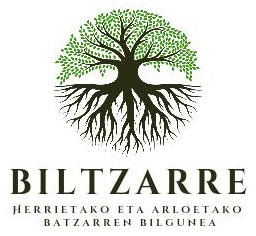 Herri Batzarrak sortzeko deia: etorkizuna gure eskuBiltzarre herri eta arloetako biltzarren bilgunea da. 100 lagun hartu zuten parte azken Batzarrean eta herrietan batzarrak eratzen laguntzea erabaki zen.Helburua gure antzinako batzar eta kontzejuak berreskuratzea, estatu eta alderdi globalisten aurrean herriari dagokion boterea.Azken urtetan ikusten ari gara nola herria eta ekonomia suntsitzen ari diren: inflazio probokatua, argiaren eta erregaien lapurreta, gero eta zerga eta bidesari gehiago, gero eta gastu publiko gehiago, gero eta langile gutxiago eta baldintza txarragoekin, autonomo, dendari eta enpresa txikien suntsiketa prograsiboa, zergarik ordaintzen ez dutenen alde (Amazon…osasunaren suntsiketa (lehen mailakoa, hilkortasuna gehiko duten covid inokulazio arriskutsuak…), bertako demografiaren kontrako neurriak… Eta guzti hori egiten diguten bitartean 2030 moduko agenda barregarria zabaltzen digute, gauza bat esan eta kontrakoa egiten dutelarik.Horregatik, gure arbasoen antzera, herria antolatu behar gara eta erantzukizuna eta etorkizuna gure esku hartu!Orain 750 urte Obanoseko Infantzoiek aldarrikatutakoa berresten dugu orain: Aberria aske izan dadin, herritarrek ere aske behar dute!Zatoz, zuen seme-alaben etorkizunagatik!Herri batzarra eratzeko prest bazaudete gurekin harremanetan jarri zaitezkete biltzarre@biltzarre.eus-en.Gero, azaroaren 27an, Gernikan herri eta arlo batzar guztietako ordezkarien bilkura egingo dugu 10:00etan Astran eta 13:00 Gernikako Arbol ondoan aurkezpen publikoa egingo da.2022.10.14Convocatoria para la crear Asambleas Locales: el futuro en nuestras manosBiltzarre es punto de encuentro de batzarres locales y sectoriales. En la última Asamblea en la que participaron 100 personas se acordó impulsar la creación de batzarres locales. El objetivo es recuperar nuestras antiguas asambleas y concejos para devolver al pueblo el poder que le corresponde frente a los estados y los partidos globalistas.En los últimos años estamos viendo cómo se está destruyendo el pueblo y la economía: inflación provocada, robo con la luz y los combustibles, cada vez más impuestos y peajes, cada vez más gasto público, cada vez menos trabajadores-as y con peores condiciones, destrucción progresivo de autónomos, comerciantes, pequeñas empresas a favor de los oligopolios que no pagan impuestos como Amazon, destrucción de la salud (atención primaria, inoculaciones covid peligrosas que han aumentado la mortalidad)…, medidas contra la demografía autóctona...Y mientras nos hacen todo eso nos difunden una ridícula agenda 2030, en la que nos dicen una cosa y hacen todo lo contrario.Por eso, como nuestros antepasados, tenemos que organizar al pueblo y asumir la responsabilidad que nos corresponde y tomar el futuro en nuestras manos.Ahora nos reafirmamos en lo que hace 750 años proclamaron los Infanzones de Obanos: La gente debe ser libre para que la patria puede serlo!¡Venid, por el porvenir de vuestros hijos e hijas!Si estáis dispuest@s a constituir una asamblea podeis poneros en contacto en biltzarre@biltzarre.eusLuego, el 27 de noviembre, domingo haremos en Gernika un encuentro de las personas representantes de todos los batzarres locales y sectoriales en marcha en Astra a las 10:00 y a la 13:00 se hará la presentación junto al Arbol.